ПРЕСС-СЛУЖБА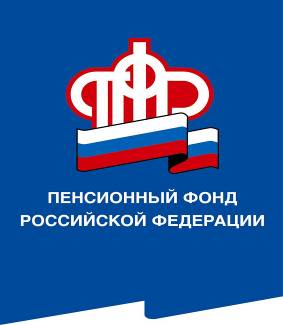 ГОСУДАРСТВЕННОГО УЧРЕЖДЕНИЯ – ОТДЕЛЕНИЯ ПЕНСИОННОГО ФОНДА РОССИЙСКОЙ ФЕДЕРАЦИИПО ВОЛГОГРАДСКОЙ ОБЛАСТИ400001, г. Волгоград, ул. Рабоче-Крестьянская, 16тел. (8442) 24-93-7702 июля  2018 годаОфициальный сайт Отделения ПФР по Волгоградской области – www.pfrf.ruВ Сбербанке Онлайн открыты сервисы Пенсионного фонда РоссииПенсионный фонд и Сбербанк реализовали совместный проект по предоставлению электронных услуг, который открыл для клиентов крупнейшей в стране кредитной организации доступ к интернет-сервисам ПФР через электронную систему Сбербанк Онлайн. Отныне клиенты банка могут получать электронные услуги Пенсионного фонда напрямую из своего личного кабинета на сайте банка или через мобильное приложение.Учитывая, что Сбербанк входит в число крупнейших доставщиков выплат российским пенсионерам, одним из первых сервисов ПФР, появившихся в электронной системе банка, стала подача заявления о выборе доставочной организации. Сервис позволяет в несколько кликов перевести получение пенсии из любого банка на счет или карту, открытые в Сбербанке.Другим сервисом ПФР в системе Сбербанк Онлайн стал запрос выписки из индивидуального лицевого счета. Она содержит ключевые сведения о формировании пенсионных прав человека, включая стаж, уплаченные на пенсию страховые взносы, периоды трудовой деятельности, а также сведения о пенсионных накоплениях. Выписка из лицевого счета по обязательному пенсионному страхованию – один из самых востребованных электронных сервисов Пенсионного фонда.Совместная работа ПФР и Сбербанка над развитием системы электронных услуг будет продолжена. В настоящее время к запуску через Сбербанк Онлайн готовятся новые сервисы Пенсионного фонда, включая оформление сертификата на материнский капитал и распоряжение его средствами.Пенсионный фонд ежегодно повышает качество обслуживания граждан, предоставляя государственные услуги в более короткие сроки и расширяя способы их оказания. Сегодня обратиться практически за любой услугой Пенсионного фонда России можно не только в территориальные клиентские службы ПФР, но и через личный кабинет на сайте Фонда или Портале госуслуг. За первые четыре месяца 2018 года 70,8% заявлений о назначении пенсии и управлении ее доставкой было подано в Пенсионный фонд по электронными каналам.